О телефоне доверияВ целях реализации антикоррупционных мероприятий, проводимых Управлением Федеральной службы по надзору в сфере связи, информационных технологий и массовых коммуникаций по Республике Северная Осетия-Алания, повышения эффективности обеспечения соблюдения федеральными государственными гражданскими служащими запретов, ограничений, обязательств и правил служебного поведения, формирования в обществе нетерпимости к коррупционному поведению п р и к а з ы в а ю:1. Для принятия информации о коррупционных и иных правонарушениях и о соблюдении требований к служебному поведению федеральных государственных гражданских служащих в Управлении Роскомнадзора по Республике Северная Осетия-Алания установить телефон доверия (8672) 333-008.2. Определить что:абонент предупреждается о том, что анонимные обращения не рассматриваются. Абоненту предлагается назвать свою фамилию, имя, отчество (при наличии), адрес для корреспонденции;содержание беседы передается должностному лицу, ответственному за работу по профилактике коррупционных и иных правонарушений.  содержание беседы не передаётся третьей стороне; допускается сбор статистической информации о звонке: категория проблемы, возраст абонента и его социальное положение  если он сообщил;взгляды, которые высказывает абонент, не осуждаются и не критикуются, что позволяет создать комфортные условия для разговора и эффективной работы над проблемой;абонент может в любой момент прервать разговор, то же может сделать и консультант при определенных условиях (информация оскорбительного характера и т.п.)3. Назначить ведущего специалиста-эксперта отдела административного и финансового обеспечения,  Управления Роскомнадзора по Республике Северная Осетия-Алания консультантом телефона доверия, в обязанности которого входит: приём информации с телефона доверия; доведение полученной информации до должностного лица, ответственного за работу по профилактике коррупционных и иных правонарушений.4. Контроль за исполнением настоящего приказа оставляю за собой.Руководитель                                                                                                    Т.П. Доев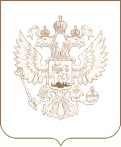 РОСКОМНАДЗОРУПРАВЛЕНИЕ ФЕДЕРАЛЬНОЙ СЛУЖБЫ ПО НАДЗОРУ В СФЕРЕ СВЯЗИ, ИНФОРМАЦИОННЫХ ТЕХНОЛОГИЙ И МАССОВЫХ КОММУНИКАЦИЙПО РЕСПУБЛИКЕ СЕВЕРНАЯ ОСЕТИЯ-АЛАНИЯПРИКАЗ____30.05.2019________                                                                           № _73____г. Владикавказ